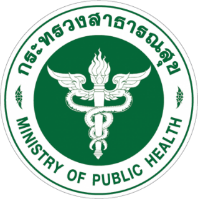 แบบคำขอใช้บริการ MOPH Account Centerระดับหน่วยงาน  กรมวิชาการ  สำนักงานเขตสุขภาพ  สำนักงานสาธารณสุขจังหวัด  สำนักงานสาธารณสุขอำเภอ  โรงพยาบาลรัฐ   โรงพยาบาลส่งเสริมสุขภาพตำบล  โรงพยาบาลเอกชนข้อมูลหน่วยบริการชื่อหน่วยบริการ….…...................................................................................รหัสหน่วยบริการ(5 หลัก) ..................................................สังกัด(กรม/กอง).........................................................................................กระทรวง ............................................................................ที่อยู่เลขที่...............................หมู่ที่ ............................อาคาร .................................................. ซอย .................................................... ถนน................................................................แขวง/ตำบล ................................................เขต/อำเภอ ................................................จังหวัด..................................................................................................................รหัสไปรษณีย์.............................................................ชื่อผู้ประสานงาน(Admin/ผู้ดูแลระบบ)ชื่อ: …………………………………………………………………...นามสกุล:………………………………………………………………………………………………..ตำแหน่ง ……………………………………………………………………………………………………………………………………………………………………………เลขบัตรประชาชน:……………………………………………………......................................................................................................................เบอร์โทรศัพท์ที่สามารถติดต่อได้..........................................................โทรศัพท์มือถือ..........................................................................E-mail:(โปรดระบุ).................……………...............…………….............…………………………………………………………………………………………..Line ID:…………………………………………………………………………………………………………………………………………………………………………….ข้อมูลระบบสารสนเทศ หน่วยบริการ/โรงพยาบาลรัฐ/โรงพยาบาลเอกชน/โรงพยาบาลส่งเสริมสุขภาพตำบลชื่อระบบสารสนเทศหน่วยบริการ(HIS: Hospital information system) : …………………………………………………………………...                                                                  ลงนามผู้ขอใช้บริการ..................................................................................	(................................................................................)                                                                                           ตำแหน่ง..................................................................  	                ระดับผู้บริหารหน่วยงาน                                                                                          วันที่ ...................../.............................../.................